HTML (HyperText Markup Language)  Nedir? HTML(Hareketli-Metin İşaretleme Dili) basitçe, browserlarla görebileceğimiz, internet dökümanları oluşturmaya yarayan bir çeşit dildir. HTML, programlama dilleri (c#, pascal, basic,..) gibi bir programlama mantığı taşımadığından öğrenilmesi gayet kolay bir dildir. Dilden ziyade kabaca metinleri ya da verileri biçimlendirmek, düzenlemek için kullandığımız komutlar dizisi diyebiliriz. HTML NASIL HAZIRLANABİLİR?1-Önce Başlat/çalıştır menüsünde NOTEPAD yazılıp enter  tuşuna basılır.  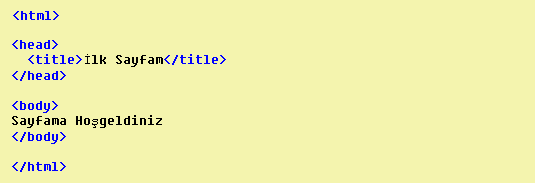 2-Örneğin yandaki metin yazılır.3-Dosya/Farklı kaydet denir. 4-Kayıt Türü: Tüm dosyalar seçilir.5-Dosya adı’na  örneğin ilksayfa.html denir.6-Kaydet butonuna tıklanır.7-Kaydedilen dosya üzerinde çift tıklandığında varsayılan internet gezgininde görüntülenir.8-Düzenlemek için dosya üzerinde sağ tuş/birlikte aç /not defteri tıklanır.Etiket Özellikleri (Tag Attributes) <HTML> EtiketiBütün HTML dosyaları <HTML> kodu ile başlar </HTML>  kodu ile biter. Yani Web sayfası ile ilgili tüm deyimler bu iki kodun arasında kalmalıdır.<HEAD> EtiketiBu etiket içerisinde yazılan sayfada gözükmezler. Web sayfası ile ilgili temel özellikler, Sayfa Başlığı, Yazı karakterler kümesi, link özellikleri gibi, burada tanımlanır. Kısaca head kısmında sayfanın nasıl görüntüleneceği gibi bölümler yer alır. Bu etiket genellikle sadece <TITLE> ve </TITLE> etiketlerini <META> etiketlerini, (CSS) <STYLE> etiketlerini ve <SCRIPT> etiketlerini içerir.<TITLE></TITLE>  <TITLE> satırında Internet Explorer (=IE) programına sayfaya başlık verilmek istendiği işaret edilmektedir. IE <TITLE> ve </TITLE> arasında yazılan metni pencere başlığı olarak kabul eder. Bu deyimler <HEAD></HEAD> deyimleri arasına yeralır.<BODY> ETİKETİ<BODY> etiketleri ile tanımlanan <BODY> bölümüne sayfamızda görünmesini istediğimiz bilgileri yazarız. <BODY> etiketi birçok özelliğe sahiptir. Bunların çok sık kullanılanları;BACKGROUND = Sayfamızın arka planında gözükmesini istediğimiz resmi belirtmede kullanırız. Arka plan resmi kaynak dosyası olarak *.gif veya *.jpg dosyalarını kullanırız. Arka plan resmi web sayfasını doldurmaz, döşenir.<BODY BACKGROUND= “resim.gif” ></BODY>Örnek:<HTML><HEAD> <TITLE> Ornek08.html</TITLE></HEAD><BODY BACKGROUND=”File:///a:/resimler/artalan.gif”><!--Diskte bulunan bir resim artalan olarak görüntüleniyor... -->          	 	 <B> Resim arkaplanı yapmak </B></BODY> </HTML>BGCOLOR = Sayfamızın arka plan rengini belirtmede kullanırız. Bu özelliğe vereceğimiz değerler renk adı olabileceği gibi rengin hexadecimal RGB renk kodu da olabilir. Örnek: <BODY bgcolor=”yellow”>TEXT:Metin rengiLINK: Ziyaret edilmemiş link rengiVLINK: Ziyaret edilen link rengi (vizited link)ALINK: Kullanıcı Mouse ile linke tıkladığında Mouse basılı iken gözükecek olan renktir.<IMG> ETİKETİNİN ÖZELLİKLERİHTML ’nin çoğu taglarından farklı olarak <IMG> etiketinin kapama etiketi yoktur. Bazı özellikleri şunlardır;src: resmin bulunduğu dosya ve yol ismialt: Resim göstermeyi desteklemeyen tarayıcılar ya da resim yüklenirken resmin yerinde gözükecek olan metindir.align: Resmin sayfada farklı hizalamada kullanılır. Left, right, top, middle veya bottom olabilir.hspace: Resmin etrafındaki yatay boşlukvspace: Resmin etrafındaki dikey boşlukheight: pixel olarak resmin yüksekliğiwidth: pixel olarak resmin genişliğiborder: Resmin etrafındaki çerçeve kalınlığıdır. “0” değeri verilerek çerçeve kaldırılabilir. (Bir resme hyperlink verildiğinde bu iyi bir yoldur. Neden?)Örnek : <img src="resim.jpg" width="25" height="25" align="left"> BAĞLANTILAR (HYPERLİNKS) Başka bir sayfaya ,resme, siteye  gitmek için kullanılır.<a href="sayfa2.htm"> 2.sayfaya gitmek için tıklayın </a> < a href="resim/kedi.jpg"> kedi resmi açılacaktır </a><a href="http://www.benimsitem.com/"> tıklayın sitemi ziyaret edin </a> ÖRNEKLER :Aşağıdaki kodları Notepad de hazırlanıp, html olarak kaydedin.ÖRNEK- 1: Tıklanınca diğer sayfayı açan kod.Notepad i açın 2-Aşağıdaki yazıları yazın.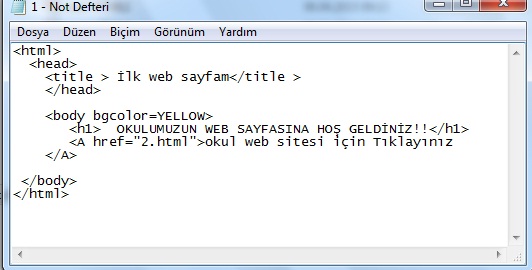 3 -  “1.Html” olarak kaydedin. 4- Aynı şekilde aşağıdaki dosyayı da oluşturun.   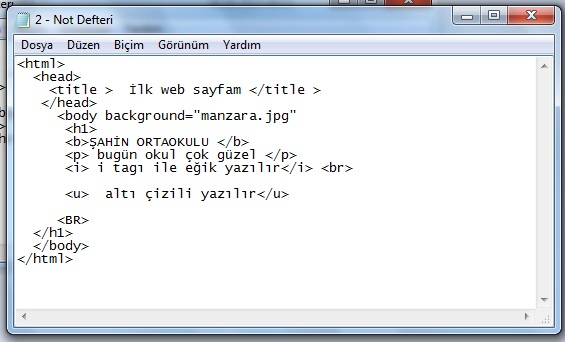 ÖRNEK-2 : Renkli ve kayan yazı örneği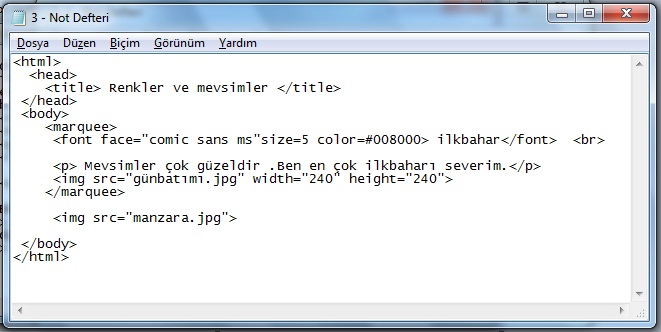 İLK ETİKET SON ETİKET AÇIKLAMA <HTML> </HTML> HTML dokümanının başlangıç ve bitişini tanımlar. <HEAD> </HEAD> Başlık bölümünün başlangıç ve bitimini tanımlar. <TITLE> </TITLE> Web Sayfasının başlığını tanımlar. Browser’ın isim çubuğunda görünecek olan metindir. <BODY> </BODY> Web Sayfasında gösterilecek olan içeriğin yazıldığı bölümü tanımlamada kullanılır. <!-- --> Bu etiketler Web Sayfamıza açıklamalar eklemede kullanılır. Bir Web Sayfasının Genel Yapısı <HTML>                       <HEAD>                       Başlık Metni         </HEAD>         <BODY>                       Body Metni        </BODY></HTML>İLK ETİKET SON ETİKET AÇIKLAMA <H1>...<H2> </H1>...</H2> Header Tags: Başlık etiketleridir. 1 numaralısı en geniş olanıdır. Varsayılan hizalama (align) sol (left) olup istersek değiştirebiliriz. <B> </B> Bold: Kalın yazı <I> </I> Italic: İtalik yazı <U> </U> Underline: Altçizgili yazı <P> </P> Paragraph: Paragraf etiketi. Kapatma etiketi kullanılmaya bilir. Align değeri varsayılan olarak left olup bu etiket bloğundan önce ve sonra bir satır boş bırakılır. <CENTER> </CENTER> Arada yazılan metni ortalamada kullanılır. Bunun yerine  <DIV align=”center”> </DIV> de kullanılabilir. <BR> yok Line Break: Satır kırma etiketi. 